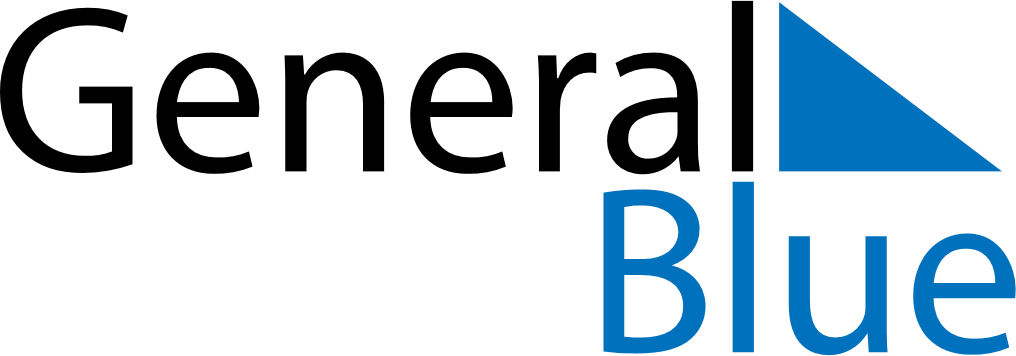 2027 - Q2San Marino 2027 - Q2San Marino 2027 - Q2San Marino 2027 - Q2San Marino 2027 - Q2San Marino 2027 - Q2San Marino AprilMONTUEWEDTHUFRISATSUNApril1234April567891011April12131415161718April19202122232425April2627282930AprilMayMONTUEWEDTHUFRISATSUNMay12May3456789May10111213141516May17181920212223May24252627282930May31JuneMONTUEWEDTHUFRISATSUNJune123456June78910111213June14151617181920June21222324252627June282930JuneApr 1: Inauguration CeremonyMay 1: Labour DayMay 9: Mother’s DayMay 27: Corpus Christi